Unit 7 Lesson 2: Attributes of Triangles and QuadrilateralsWU True or False: Multiples of Ten (Warm up)Student Task StatementDecide if each statement is true or false. Be prepared to explain your reasoning.1 Card Sort: TrianglesStudent Task StatementSort the triangles into categories. Record your categories and be prepared to explain how you sorted the shapes.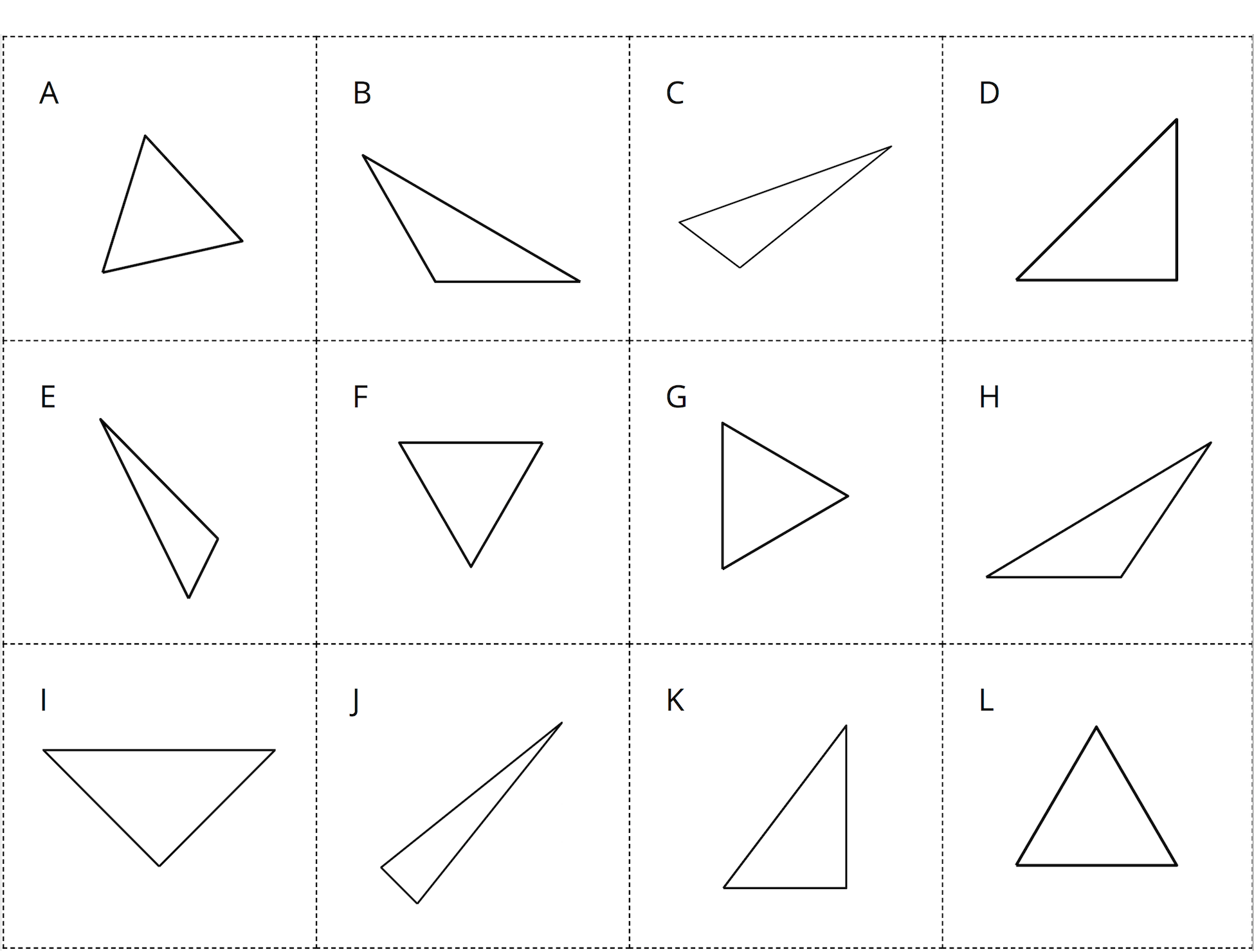 2 Card Sort: QuadrilateralsStudent Task StatementSort the quadrilaterals into categories. Record your categories and be prepared to explain how you sorted the shapes.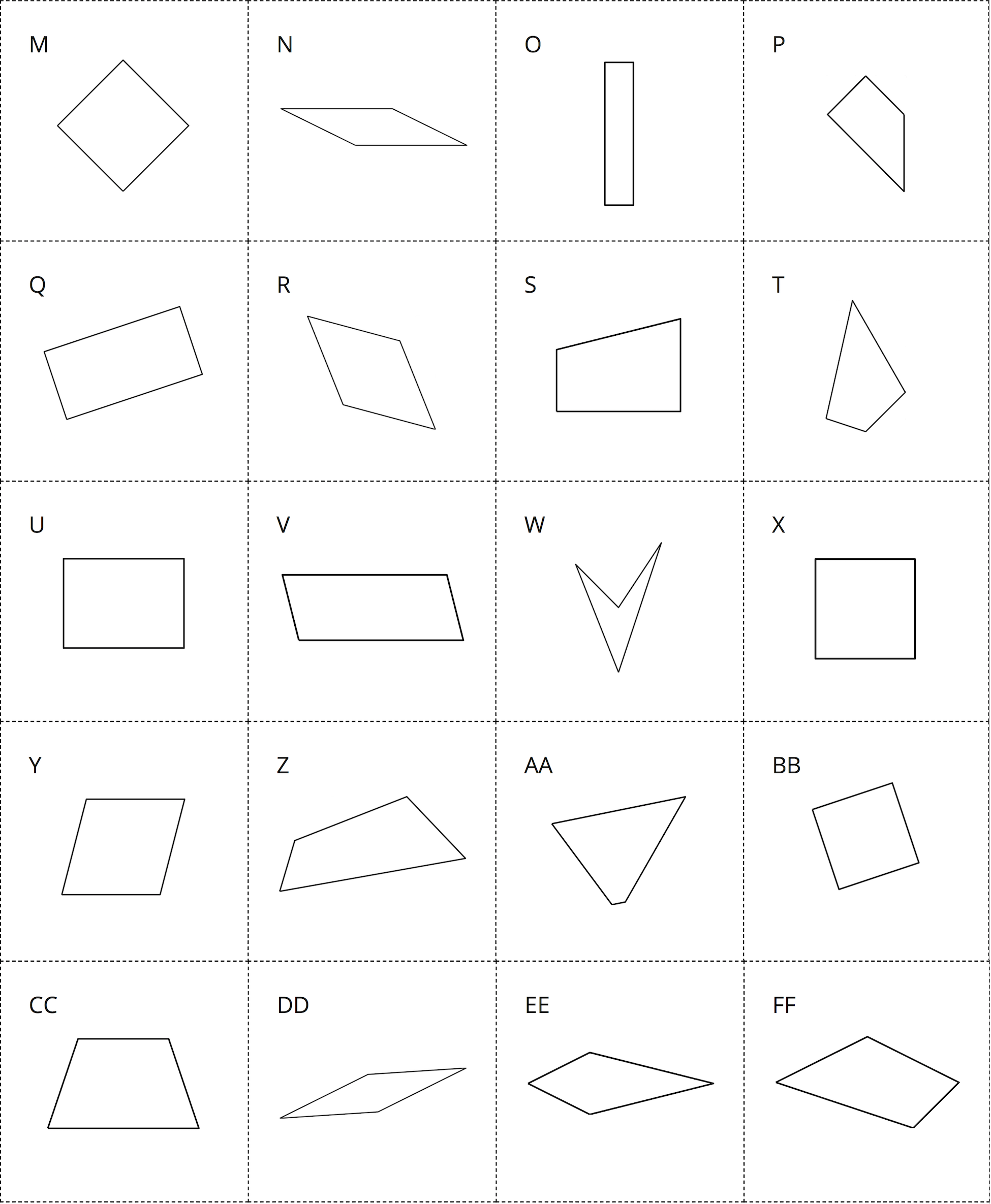 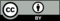 © CC BY 2021 Illustrative Mathematics®